The Croucher Summer Course in Cancer Biology 2017 is a five-day residential course to be held from 7-11 August 2017 (Monday - Friday) in Hong Kong. It aims to educate and inspire postdoctoral fellows and early career researchers from Hong Kong and overseas. Participants will have the opportunity to learn from world-renowned international and local scientists, network with peers, and participate in engaging and interactive discussions. Applications from promising research postgraduate students will also be considered. Course Director: 	 Professor Irene OL Ng, The University of Hong Kong (Hong Kong)Course Co-Director: 	 Professor Tak Mak, University of Toronto (Overseas)Organizing Committee:	Chairperson	Professor Irene OL Ng, The University of Hong KongMembers	Professor Wendy WL Hsiao, Macau University of Science and TechnologyDr Maria P Wong, The University of Hong KongDr Wilson YP Ching, The University of Hong KongDr Terence KW Lee, The Hong Kong Polytechnic UniversityDr Carmen CL Wong, The University of Hong KongDr Jack CM Wong, The University of Hong KongLanguage: 	The medium of instruction is English. Simultaneous translation will not be provided.Application Deadline: 	30 April 2017 (Sunday)Enquiry:Course SecretariatCroucher Summer Course in Cancer Biology 2017Department of PathologyThe University of Hong KongTel: (852) 2831 5528 Fax: (852) 2218 5210Email: csc_cancerbio@hku.hkWebsite: http://www.patho.hku.hkOrganized by					     Sponsored by	         Endorsed by	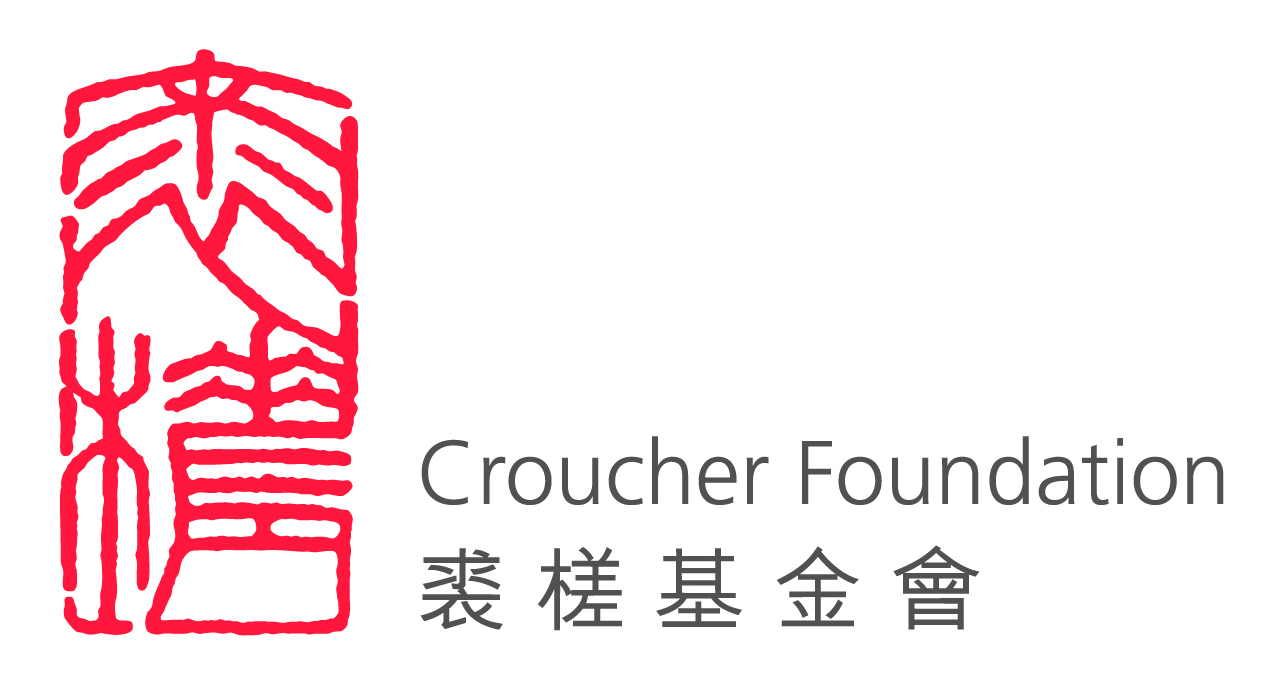 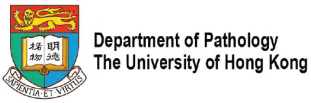 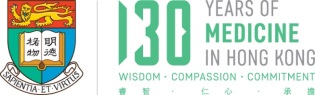 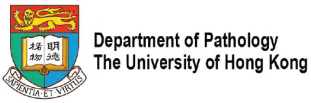 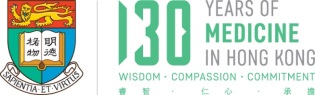 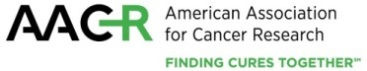 The Croucher Foundation is an independent private foundation established by the late Noel Croucher in 1979 to promote the standard of the natural sciences, technology and medicine in Hong Kong.International SpeakersProfessor Frederick AltProgram in Cellular and Molecular MedicineHoward Hughes Medical InstituteHarvard Medical School, USAProfessor Alan Ashworth	UCSF Helen Diller Family Comprehensive Cancer CenterUniversity of California, San Francisco, USA	Professor Andrew FeinbergCenter for EpigeneticsJohns Hopkins University School of Medicine, USAProfessor Scott LoweCancer Biology & Genetics ProgramHoward Hughes Medical InstituteSloan Kettering Institute, USAProfessor Tak MakCampbell Family Institute for Breast Cancer ResearchUniversity of Toronto, CanadaDr Erik Sahai	Tumor Cell Biology LaboratoryThe Francis Crick Institute, UKLocal SpeakersDr Wilson CP Ching	School of Biomedical SciencesThe University of Hong KongDr Terence KW Lee	Department of Applied Biology & Chemical TechnologyHong Kong Polytechnics UniversityDr Jack CM Wong	Department of PathologyThe University of Hong KongApplication for AdmissionPlease type or print clearly in ENGLISH BLOCK letters and check all the appropriate boxes*. Illegible hand writing and/or insufficient information will delay your application process. Use one form per applicant. Photocopy of this form is acceptable.Personal Information(All personal information collected for this application is for Croucher Summer Course use only.)Application We only consider a full application which includes submission of ALL three items to Course Secretariat by email on or before 30 April 2017 (Sunday):A completed application form;An abstract of the applicant’s research topic with a title and word count (word limit: 300 words);An one-page of C.V. of the applicant.Application ResultsAbout 35 applicants will be selected.  Successful application will be notified by email.Course Fee Local and overseas participants: HK$4,000 per person  The course fee will cover: 	(1) Course materials and all related activities within the Course period;(2) 6-night accommodation on a twin sharing basis (Check-in on 6 August 2017, Sunday & check-out on 12 August 2017, Saturday);(3) Transportation between accommodation and course venue;(4) All breakfasts, lunches, tea breaks and 2 dinners within the Course period.PaymentPayment is only applicable to selected applicants and should be made within two weeks upon receipt of notification email.  Details will be given in the notification email. Late payment will be considered as forfeiting the acceptance and the place will be offered to stand-by applicants.CancellationCancellation must be made by email to the Course Secretariat one month prior to the commencement of the Course, i.e. on or before 6 July 2017 (Thursday).  An administrative charge of 50% of course fee will be deduced and refund will be made within two months after the Course. No refund will be made for cancellations after this date.NotesAll communications are by email. Please check your email from time to time for the latest news or announcements.For overseas applicants, please note that it is your responsibility to make appropriate visa arrangement before coming to Hong Kong.Six best abstracts will be chosen for a 20-minute oral presentation while remaining ones will be presented in poster sessions.  Please refer to the notification email for further details.Subject to the recommendations of our Review Panel, AACR travel grants will be awarded to three outstanding applicants who are AACR members from America, Europe or Africa. DeclarationI declare that the information and documents provided in support of this application are, to the best of my knowledge, accurate and complete; and understand that my application will be disqualified if any information or document provided is found to be false. Title* :Title* :Title* : Dr Dr Dr Dr Dr Dr Dr Dr Dr Dr Dr Dr Dr Mr Mr Mr Mr Mr Mr Ms Ms Ms Ms Ms Ms Ms MsGender* :Gender* :Gender* :Gender* :Gender* :Gender* : Male Male Male Male Male Female Female Female Female Female Female(for room arrangement)(for room arrangement)(for room arrangement)(for room arrangement)(for room arrangement)(for room arrangement)(for room arrangement)(for room arrangement)(for room arrangement)(for room arrangement)(for room arrangement)(for room arrangement)(for room arrangement)Last name:Last name:Last name:Last name:Last name:Last name:Last name:First name:First name:First name:First name:First name:First name:First name:Name in Chinese (if applicable):Name in Chinese (if applicable):Name in Chinese (if applicable):Name in Chinese (if applicable):Name in Chinese (if applicable):Name in Chinese (if applicable):Name in Chinese (if applicable):Name in Chinese (if applicable):Name in Chinese (if applicable):Name in Chinese (if applicable):Name in Chinese (if applicable):Name in Chinese (if applicable):Name in Chinese (if applicable):Name in Chinese (if applicable):Name in Chinese (if applicable):Name in Chinese (if applicable):Name in Chinese (if applicable):Name in Chinese (if applicable):Name in Chinese (if applicable):Name in Chinese (if applicable):Name in Chinese (if applicable):Name in Chinese (if applicable):Name in Chinese (if applicable):HKID/Passport No:HKID/Passport No:HKID/Passport No:HKID/Passport No:HKID/Passport No:HKID/Passport No:HKID/Passport No:HKID/Passport No:HKID/Passport No:HKID/Passport No:HKID/Passport No:HKID/Passport No:HKID/Passport No:HKID/Passport No:Nationality:Nationality:Nationality:Nationality:Nationality:Nationality:Nationality:Nationality:Nationality:Institution:Institution:Institution:Institution:Institution:Institution:Institution:Department :Department :Department :Department :Department :Department :Department :Department :Department :Position:Position:Position:Position:Position:Mailing Address:Mailing Address:Mailing Address:Mailing Address:Mailing Address:Mailing Address:Mailing Address:Mailing Address:Mailing Address:Mailing Address:Mailing Address:Mailing Address:Tel:Email:Email:Email:Email:Email:Email:Email:Email:AACR member* :AACR member* :AACR member* :AACR member* :AACR member* :AACR member* :AACR member* :AACR member* :AACR member* :AACR member* : Yes Yes Yes Yes Yes Yes Yes Yes Yes No No No No No No No No NoDate:Signature:Name: